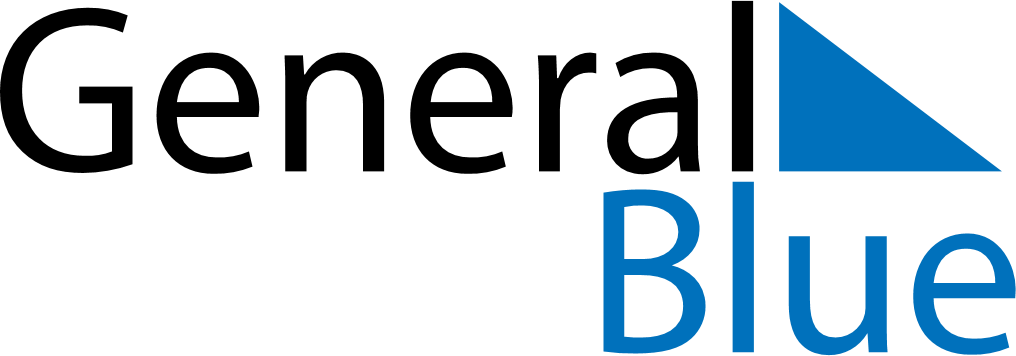 May 2030May 2030May 2030May 2030May 2030May 2030South KoreaSouth KoreaSouth KoreaSouth KoreaSouth KoreaSouth KoreaMondayTuesdayWednesdayThursdayFridaySaturdaySunday12345Children’s Day6789101112Buddha’s Birthday13141516171819202122232425262728293031NOTES